     ERCİYES ÜNİVERSİTESİ                                          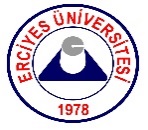 	                                    SAĞLIK KÜLTÜR VE SPOR DAİRE BAŞKANLIĞI             TABLO 2 AY ÇOCUK EĞİTİM MERKEZİ VE YILDIZ ÇOCUK EĞİTİM MERKEZİ          BAŞVURU FORMU1- ÇOCUĞUN2- ANNE3- BABA4-KARDEŞLER5- AİLE HAKKINDA BİLGİLER6-ÇOCUĞUN ÖZEL DURUMU                                                                                                                     Davranış bozukluğu, kronik hastalıkları, alerji v.s. gibi durumlar: ……………………………………....................7- KAYIT TERCİHİ  * Başvuru formu kayıt yaptırmak istenilen birime teslim edilecektir.Herhangi eksik veya yanlış bilgi saptanması halinde çocuğumun Çocuk Eğitim Merkezlerine kayıt hakkı mevcut olsa dahi ilişiğinin kesileceğini kabul eder, sıra geldiği halde kayıt yaptırmamam durumunda hakkımdan vazgeçtiğimi kabul eder ve yukarıdaki bilgilerin doğruluğunu beyan ederim.                                                                                                                                                               Müracaat Eden  Tarih : …../…../20….					                                   Veli veya Vasi                Adı -Soyadı – İmzası               ……………………….Adı-Soyadı:T.C. Kimlik Numarası:Doğum Tarihi ve Yeri:Cinsiyeti:Kan Grubu:Ev Adresi ve Telefonu:Adı-Soyadı:Çalıştığı Kurum, Mesleği, Birimi,     Sicil No ve Aylık Geliri:Açık İş Adresi ve İş Telefonu:Ev Adresi ve Ev Telefonu :Cep Telefonu:Sağ-Ölü / Öz-Üvey:ERÜ’de ise Hizmet Yılı (Belgelenecek):Not: 4/B ve 4/D kadrosundan görev yapan personel hizmet yılını belgelendirmesi gerekmektedir. Adı-Soyadı:Çalıştığı Kurum, Mesleği, Birimi,     Sicil No ve Aylık Geliri:Açık İş Adresi ve İş TelefonuEv Adresi ve Telefonu:Cep Telefonu:Sağ-Ölü / Öz-Üvey:ERÜ’ de ise Hizmet Yılı (Belgelenecek):Not: 4/B ve 4/D kadrosundan görev yapan personel hizmet yılını belgelendirmesi gerekmektedir.Üniversitemiz Çocuk Eğitim Merkezinde ikiz, üçüz kardeşi var mı?  Üniversitemiz Çocuk Eğitim Merkezinde kardeşi var mı?      Çocuğun bakımını evde sağlayabilecek yaşta kardeşi ya da akrabası var mı?Anne ve Baba ayrı ise,  çocuğun velayetinin verildiği Anne veya Babanın Adı, Soyadı Adresi ve Telefonu. Anne ve Baba Boşanmış mı? (Boşanmış ise belgelenecek)Anne veya Babanın vefatı veya çocukların bakımını yapamayacak engelinin olması (Engel derecesi heyet raporu ile belirlenir)Kayıt Yaptırılmak İstenilen Birim